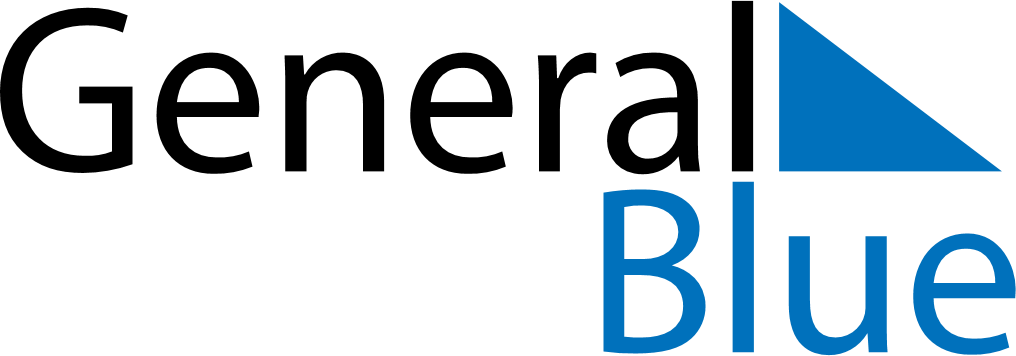 August 2124August 2124August 2124August 2124August 2124SundayMondayTuesdayWednesdayThursdayFridaySaturday12345678910111213141516171819202122232425262728293031